InhoudstafelRegister van HerstelvorderingenDit perceel staat niet geregistreerd in het register van herstelvorderingenBoskartering 1990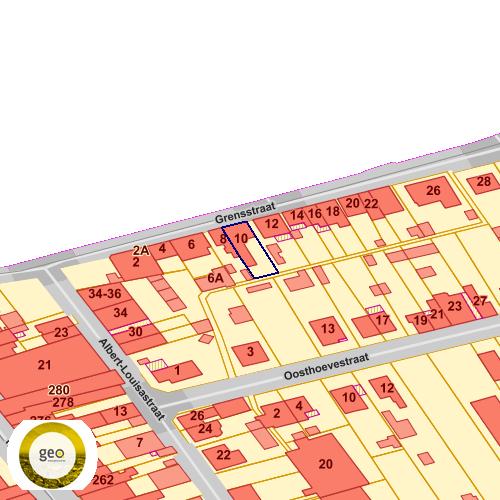 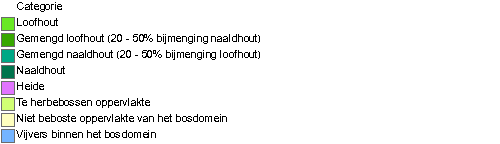 Bosreferentielaag 2000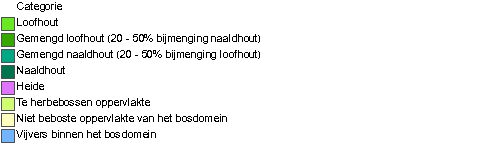 Digitale boswijzer Vlaanderen 2013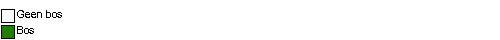 Luchtfoto Vlaanderen winter 2016 - kleur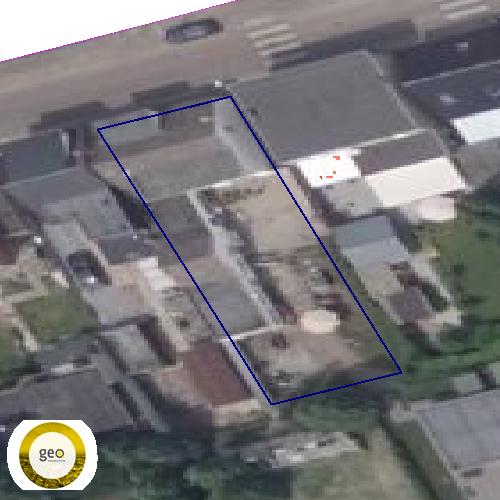 Gebieden van het VEN en het IVON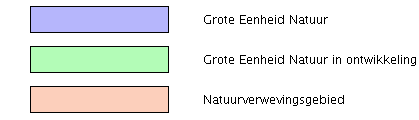 HabitatrichtlijngebiedenOverstromingsgebieden en oeverzones Integraal WaterbeleidRecent overstroomde gebieden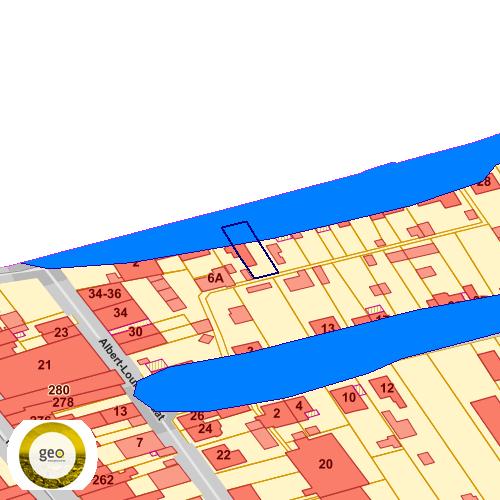 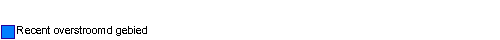 Risicozones voor overstromingen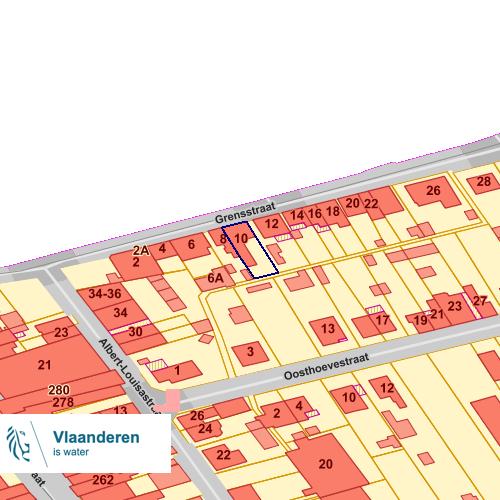 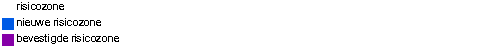 Van nature overstroombare gebieden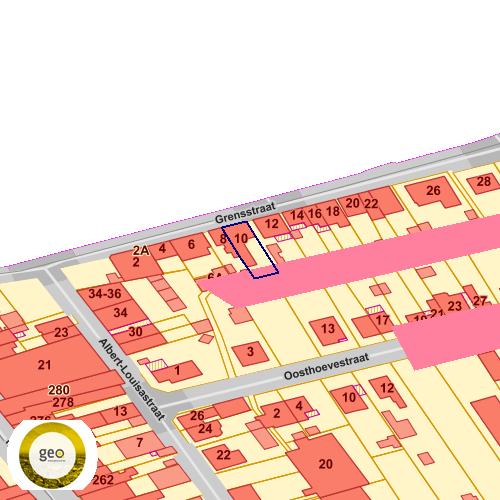 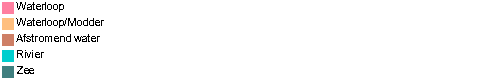 Overstromingsgevoelige gebieden 2017 (Watertoets)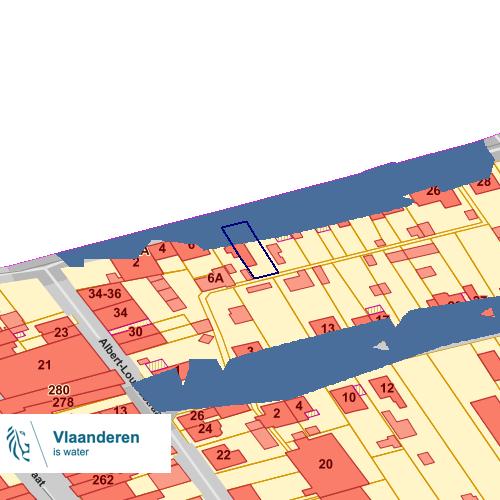 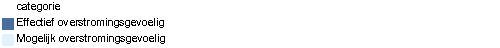 Grenzen van poldersGrenzen van wateringenGewestplan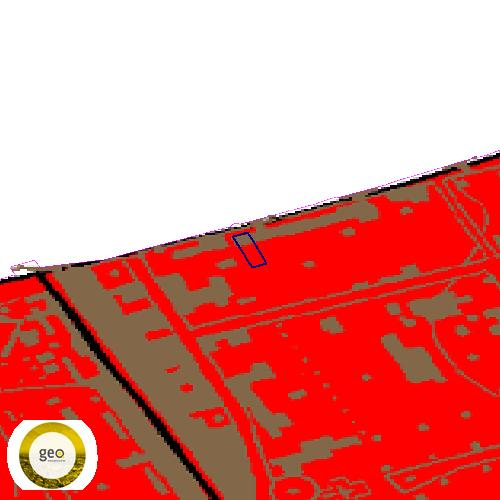 Ruimtelijk uitvoeringsplan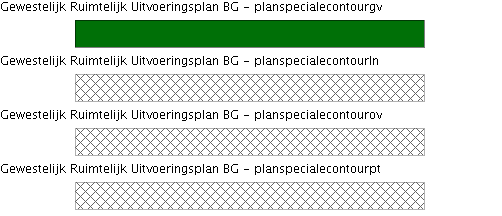 Beschermde stads- en dorpsgezichten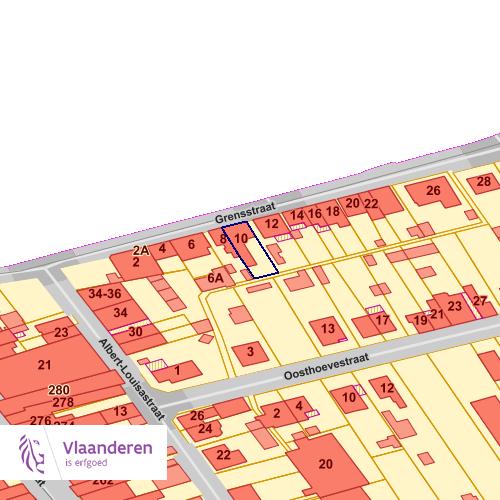 Beschermde archeologische sitesBeschermde cultuurhistorische landschappenBeschermde monumentenGehelen uit de wetenschappelijke inventaris van het bouwkundig erfgoedVastgestelde archeologische zonesUnesco werelderfgoed - buffersVastgesteld bouwkundig erfgoedWetenschappelijke bouwkundig erfgoed - relictenVastgesteld bouwkundig erfgoed - gehelenVastgestelde landschapsatlasrelictenInventaris van houtige beplantingen met erfgoedwaardenVastgestelde inventaris van historische tuinen en parkenWetenschappelijke inventaris van historische tuinen en parkenAtlas der Buurtwegen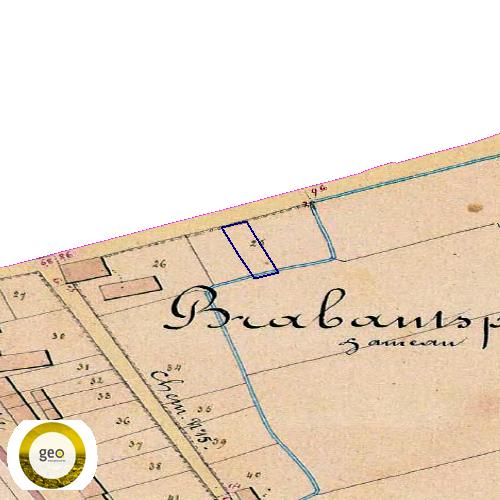 Wetenschappelijke inventaris landschapsatlasrelicten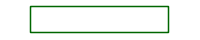 Overgangszones bij beschermd erfgoed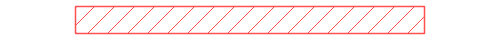 UNESCO werelderfgoed kernzones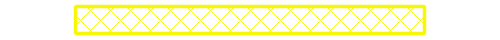 Beheersplannen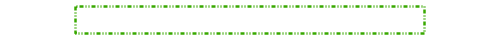 Gebieden geen archeologie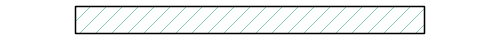 Wetenschappelijke inventaris houtige beplantingen met erfgoedwaarde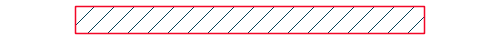 Wetenschappelijke archeologische zones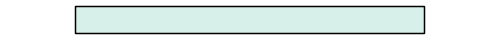 Bekrachtigde archeologienota’s en nota’s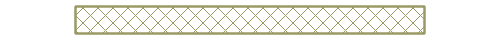 Eindverslagen archeologie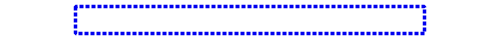 Erfgoedlandschappen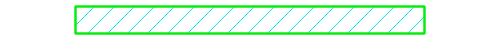 Vogelrichtlijngebieden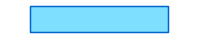 Jachtgebieden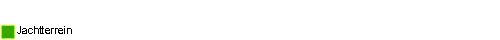 OVAM Bodemonderzoeken en sanering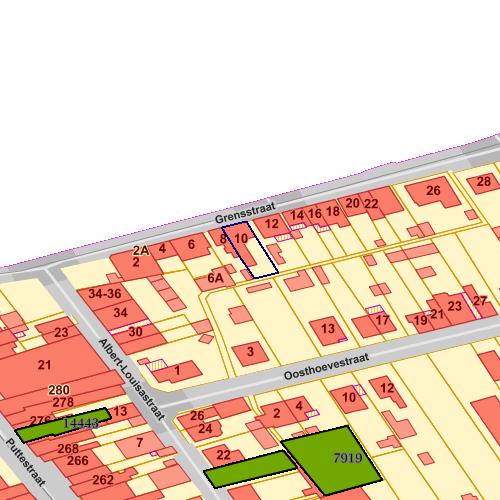 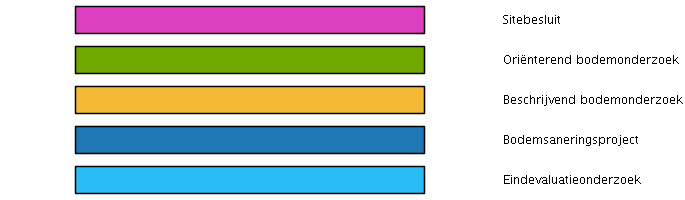 OVAM-Schadegevallen en meldingen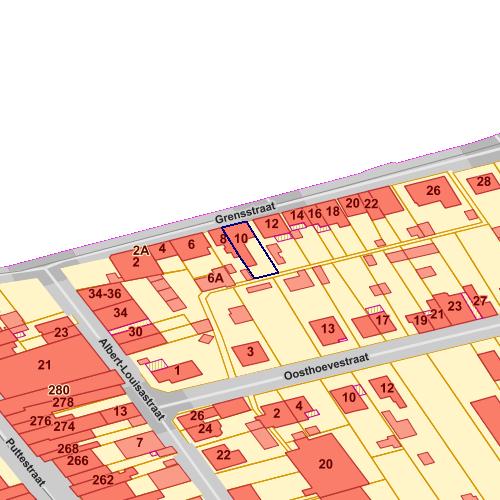 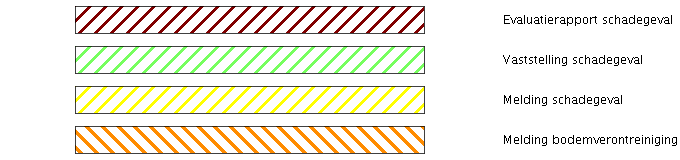 Signaalgebieden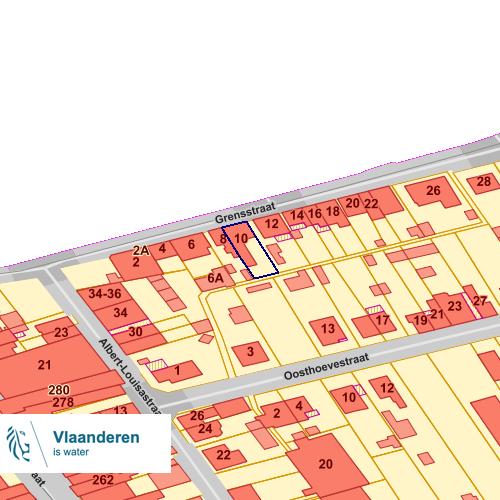 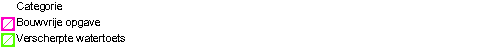 Kadastraal plan (CadGis)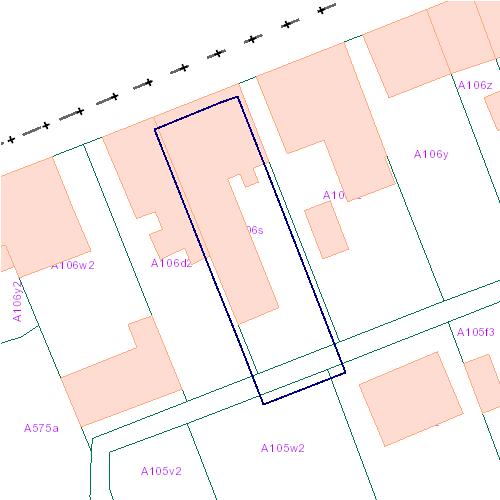 Traditioneel Landschap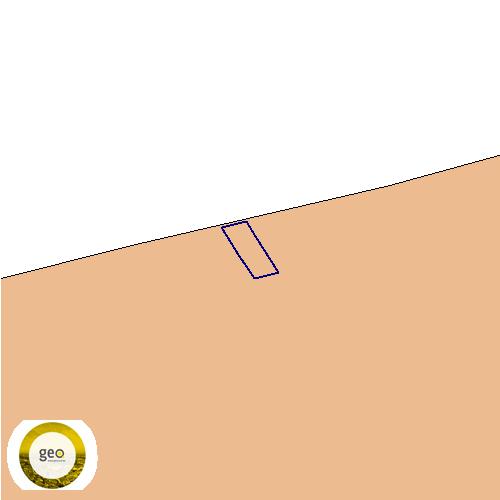 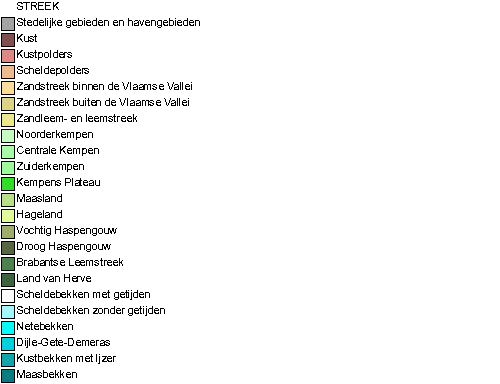 Groenkaart Vlaanderen 2013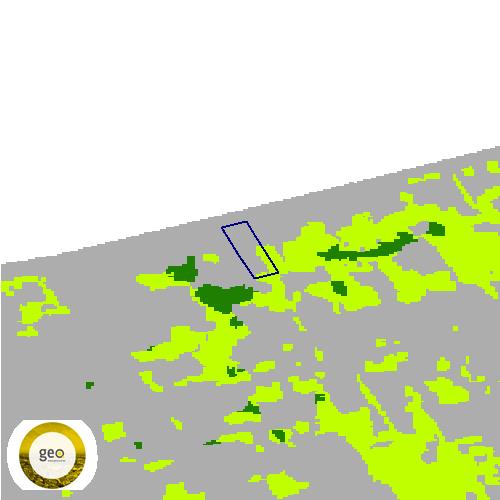 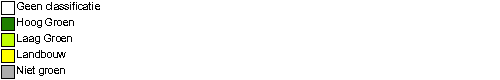 Vlaams voorkooprecht van toepassing op het onroerend goed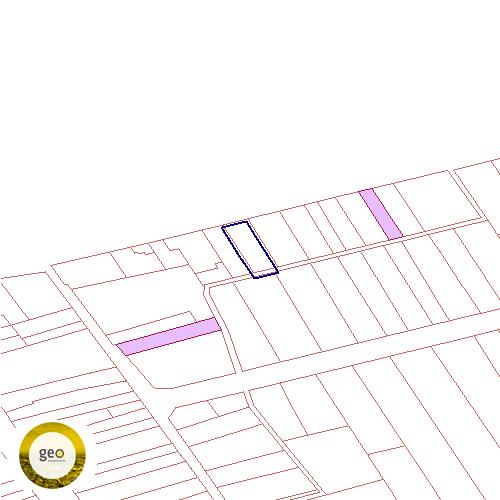 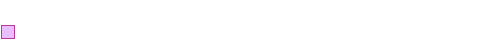 Vastgoedprijzen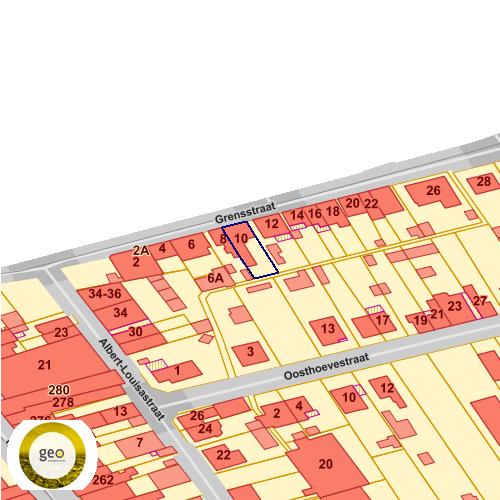 BronnenBekijken op Geopunt.be Klik hierWMS Agentschap voor Natuur en Bos Klik hierBronnenBekijken op Geopunt.be Klik hierWMS Agentschap voor Natuur en Bos Klik hierInfoWaardeLBLBOSWIJZGeen bosDEFBOSWIJZBodembedekking die niet aan de definitie van 'Bos' voldoetBronnenBekijken op Geopunt.be Klik hierWMS Agentschap voor Natuur en Bos Klik hierBronnenBekijken op Geopunt.be Klik hierOrthofotomozaïek, middenschalig, winteropnamen Klik hierBronnenBekijken op Geopunt.be Klik hierMercator Publieke View Service Klik hierBronnenBekijken op Geopunt.be Klik hierMercator Publieke View Service Klik hierBronnenBekijken op Geopunt.be Klik hierWMS RVV Afbakeningen Klik hierInfoWaardeTITELRecent overstroomde gebieden in het Beneden-Scheldebekken, Inventarisatie 2003GEBIEDBeneden-ScheldebekkenDATUMSTART199809OORZAAKOpstuwing rioleringBRONTYPEAnaloge kaarten, gedigitaliseerd door afdeling WaterOPMERKINGBronnenBekijken op Geopunt.be Klik hierWMS Vlaamse Milieumaatschappij Klik hierBronnenRisicozones_overstroming_2017 Klik hierInfoWaardeLBLNATOORZOverstroombaar vanuit waterloopBEKNAAMBeneden-ScheldebekkenSTRMGEBScheldeBronnenBekijken op Geopunt.be Klik hierWMS Vlaamse Milieumaatschappij Klik hierInfoWaardecategorieeffectief overstromingsgevoeligBronnenBekijken op Geopunt.be Klik hierRisicozones overstromingen 2017 Klik hierInfoWaardedossieridDSI_2018000060svnaamwoongebiedensvidlinkhttps://dsi-geoserver.ruimteinfo.be/drodsi-bestanddataproxy/DSI_2018000060/00_0100.pdfstartdatum1979-10-03Zpublicatiedatum1979-10-25ZBronnenPublieke INSPIRE View Service van DSI Klik hierBronnenPublieke INSPIRE View Service van DSI Klik hierBronnenBekijken op Geopunt.be Klik hierAgentschap Onroerend Erfgoed Publieke Download Service Klik hierBronnenBekijken op Geopunt.be Klik hierAgentschap Onroerend Erfgoed Publieke Download Service Klik hierBronnenBekijken op Geopunt.be Klik hierAgentschap Onroerend Erfgoed Publieke Download Service Klik hierBronnenBekijken op Geopunt.be Klik hierAgentschap Onroerend Erfgoed Publieke Download Service Klik hierBronnenBekijken op Geopunt.be Klik hierMercator Publieke View Service Klik hierBronnenBekijken op Geopunt.be Klik hierMercator Publieke View Service Klik hierBronnenBekijken op Geopunt.be Klik hierMercator Publieke View Service Klik hierBronnenBekijken op Geopunt.be Klik hierAgentschap Onroerend Erfgoed Publieke Download Service Klik hierBronnenBekijken op Geopunt.be Klik hierAgentschap Onroerend Erfgoed Publieke Download Service Klik hierBronnenBekijken op Geopunt.be Klik hierAgentschap Onroerend Erfgoed Publieke Download Service Klik hierBronnenBekijken op Geopunt.be Klik hierAgentschap Onroerend Erfgoed Publieke Download Service Klik hierBronnenBekijken op Geopunt.be Klik hierMercator Publieke View Service Klik hierBronnenBekijken op Geopunt.be Klik hierMercator Publieke View Service Klik hierBronnenBekijken op Geopunt.be Klik hierMercator Publieke View Service Klik hierBronnenBekijken op Geopunt.be Klik hierRaadpleegdienst voor historische cartografie Klik hierBronnenBekijken op Geopunt.be Klik hierMercator Publieke View Service Klik hierBronnenBekijken op Geopunt.be Klik hierAgentschap Onroerend Erfgoed Publieke Download Service Klik hierBronnenBekijken op Geopunt.be Klik hierAgentschap Onroerend Erfgoed Publieke Download Service Klik hierBronnenBekijken op Geopunt.be Klik hierAgentschap Onroerend Erfgoed Publieke Download Service Klik hierBronnenBekijken op Geopunt.be Klik hierAgentschap Onroerend Erfgoed Publieke Download Service Klik hierBronnenBekijken op Geopunt.be Klik hierAgentschap Onroerend Erfgoed Publieke Download Service Klik hierBronnenBekijken op Geopunt.be Klik hierAgentschap Onroerend Erfgoed Publieke Download Service Klik hierBronnenBekijken op Geopunt.be Klik hierAgentschap Onroerend Erfgoed Publieke Download Service Klik hierBronnenBekijken op Geopunt.be Klik hierAgentschap Onroerend Erfgoed Publieke Download Service Klik hierBronnenBekijken op Geopunt.be Klik hierAgentschap Onroerend Erfgoed Publieke Download Service Klik hierBronnenBekijken op Geopunt.be Klik hierMercator Publieke View Service Klik hierBronnenBekijken op Geopunt.be Klik hierWMS Jacht Klik hierInfoWaardeInfoGeen data gevondenInfoWaardeInfoGeen data gevondenBronnenSignaalgebieden Klik hierInfoWaardeKadastrale planpercelen / Typeprivaat domeinKadastrale planpercelen / StatusondergrondsKadastrale planpercelen / Fiscale toestandeenvoudige herkwalificatie zonder een referentiebron te specificerenKadastrale planpercelen / Last update30/11/2016 19:39:10Kadastrale gebouwen, beheerd door de AAPD / TypegeslotenKadastrale gebouwen, beheerd door de AAPD / Roleeenvoudige herkwalificatie zonder een referentiebron te specificerenKadastrale gebouwen, beheerd door de AAPD / Statuseenvoudige herkwalificatie zonder een referentiebron te specificerenKadastrale gebouwen, beheerd door de AAPD / Fiscale toestandeenvoudige herkwalificatie zonder een referentiebron te specificerenKadastrale gebouwen, beheerd door de AAPD / Last update1480554300000InfoWaardeNAAMScheldepolders ten oosten van de ScheldeSTREEK130000NAAMSTRKScheldepoldersBronnenBekijken op Geopunt.be Klik hierWMS Universiteit Gent Klik hierInfoWaardeColorIndex4LBLGRNKRTNiet groenDEFGRNKRTAndere bodembedekking dan hoog groen, laag groen of landbouwColorIndex2LBLGRNKRTLaag groenDEFGRNKRTBegroeiing Lager dan 3m, niet in landbouwgebruikBronnenBekijken op Geopunt.be Klik hierWMS Agentschap voor Natuur en Bos Klik hierInfoWaardeBRONhttps://www.tijd.be/services/immomatch/map?show_properties=trueHuizenGemiddelde prijsavg2013294690avg2017318274avg2018307899ev201320180.045ev20172018-0.033AppartementenGemiddelde prijsavg2013210446avg2017223550avg2018249541ev201320180.186ev201720180.116GrondenGemiddelde prijsavg2013299avg2017357